УВАЖАЕМЫЕ РОДИТЕЛИ!
МЫ РАБОТАЕМ НАД ТЕМОЙ
 «Во саду ли. В огороде». 04.10.21 – 08.10.21							  Родителям рекомендуется: Учите детей называть и показывать натуральные фрукты, овощи.                            Закрепите обобщающее понятия «фрукты», «овощи». Объяснить ребёнку, что фрукты растут на деревьях, в саду, а  овощи на грядке, огороде. 1.Дыхательная гимнастика: Взрослый  показывает ребёнку любой фрукт, нюхает его, делая глубокий вдох носом, а вдыхая, произносит: «Ах, как пахнет!»  Ребёнок, подражая взрослому, делает то же самое.												2. Артикуляционная гимнастика (5 раз каждое упражнение):•  открыть широко рот — закрыть;•  показать длинный язык — убрать;•  язык бегает вправо-влево; •  показать зубы;•  улыбка (произносить «И») — трубочка (произносить «У»).3. Пальчиковая гимнастика «Компот»4. Упражнение «Выбери предметы желтого цвета»На столе лежат предметы основных цветов (например, кубики, карандаши, флажки, колечки от пирамидки).  Ребёнок подходит к столу и выбирает только предметы желтого цвета (такие, как цыпленок или солнышко). Взрослый  многократно повторяет название цвета.5. Развитие  пространственного понятия «верх»Игра «Вверху — внизу»Взрослый называет фрукт или овощ. Если ребёнок услышит название фрукта, он поднимает руки вверх, если овоща - приседает на корточки.																														6.Назови, покажи и раскрась фрукты и овощи в жёлтый цвет.                                                    ( По завершению работы, спросите у ребёнка, в какой цвет он раскрасил овощи и фрукты.)																																		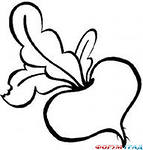 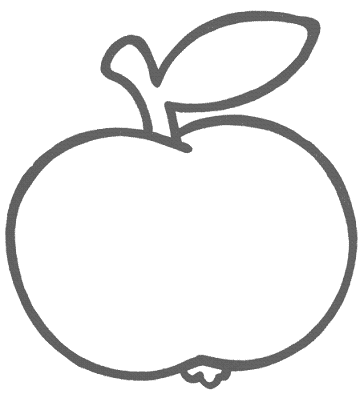 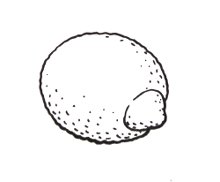 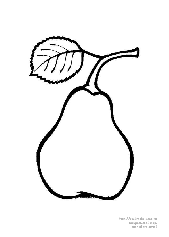 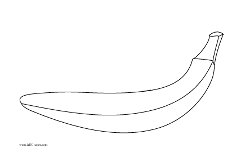 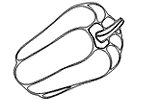 Будем мы варить компот. фруктов нужно много. Вот:Ритмичные хлопки в ладоши в такт словамРитмичные хлопки в ладоши в такт словамБудем яблоки крошить,       Грушу будем мы рубить.Попеременные удары ребрами ладоней по столу.Попеременные удары ребрами ладоней по столу.Отожмем лимонный сок,Интенсивное сжимание-разжимание кулачков.Интенсивное сжимание-разжимание кулачков.Слив положим и песок.Ритмичные хлопки в ладоши в такт словам.Ритмичные хлопки в ладоши в такт словам.